ScheduleNotes:CNGL – Colegiul National “Gheorghe Lazar” Sibiu.Specific places for the activities at the CNGL will be announced timely.Looking forward to seeing you in Sibiu!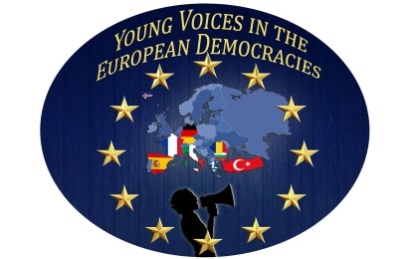 “Young Voices in European Democracies”Romania, Sibiu06-12.03.2016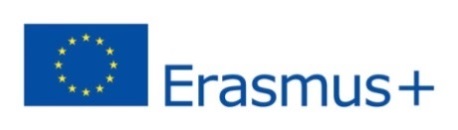 DayTimeActivitiesPlace06.03.2016Arrival of the participantsMeeting the host families Airport/Bus station/ CNGL07.03.201608:45Meeting the teachersHotel “Imparatul Romanilor”07.03.201609:00Welcome meetingFestive Hall CNGL07.03.201610:30Coffee breakCNGL07.03.201611:00Political parties posters’ presentation:O5 Young Political Parties CampaignCNGL07.03.201613:00Lunch“Am Ring” Restaurant07.03.201614:00City TourMeeting point “Am Ring” Restaurant07.03.201615:00Free time-/-07.03.201619:00“Martisor” – dance & funFestive Hall CNGL08.03.201609:00Workshop: C5 ,,Not For Sale-factors that cause democracies to weaken”CNGL08.03.201610:30Coffee breakCNGL08.03.201611:00Debate contestCNGL08.03.201613:00Lunch“Am Ring” Restaurant08.03.201614:00Free time-/-08.03.201616:00Sports & Spa“Aria” Centre08.03.201619:00Dinner (teachers only)Hotel “Imparatul Romanilor”09.03.201607:30Thematic trip: “Transylvanian History”Starting point: Parking at Thalia HallEstimated return time: 23:00Points of interest covered:Bran Castle (Dracula’s Castle)Brasov (Black Church and downtown)“Fantanita Haiducului” (traditional Romanian inn)Organizational details:Packed lunchFree time in BrasovDinner & dance at “Fantanita Haiducului”Thematic trip: “Transylvanian History”Starting point: Parking at Thalia HallEstimated return time: 23:00Points of interest covered:Bran Castle (Dracula’s Castle)Brasov (Black Church and downtown)“Fantanita Haiducului” (traditional Romanian inn)Organizational details:Packed lunchFree time in BrasovDinner & dance at “Fantanita Haiducului”10.03.201609:00Workshops:Doping in SportsDebate contest (finals)CNGL10.03.201610:30Coffee breakCNGL10.03.201611:00Visit to the Town Hall, Ms. Astrid Fodor Mayor of SibiuSibiu Town Hall10.03.201613:00Lunch“Am Ring” Restaurant10.03.201614:00Free time-/-10.03.201616:00Bowling (students)Bowling area b5210.03.201619:00Dinner (teachers only)“Kon-Tiki” Restaurant11.03.201609:00Workshop: Traditional TrinketsPrizes & certificatesCNGL11.03.201611:30Coffee breakCNGL11.03.201612:00Students: free time with host families-/-11.03.201614:00Teachers: tour & lunchDumbrava Museum12.03.2016Departure-/-